Тема занятия: Повторение гласных и согласных букв и звуков.Цели:Обучающая: способствовать формированию умения отличать звук от буквы; различать гласные и согласные буквы;Развивающая: способствовать формированию развития мышления и речиВоспитывающая: способствовать формированию умения работать в паре, слушать воспитателя и друг друга Ход занятия:Деятельность воспитателяДеятельность дошкольников -Доброе утро, детишки!-ребята, нам пришло письмо от Буратино, давайте прочитаем, что он нам пишет?-и так, ребята, первое задание которое нам предлагает Буратино: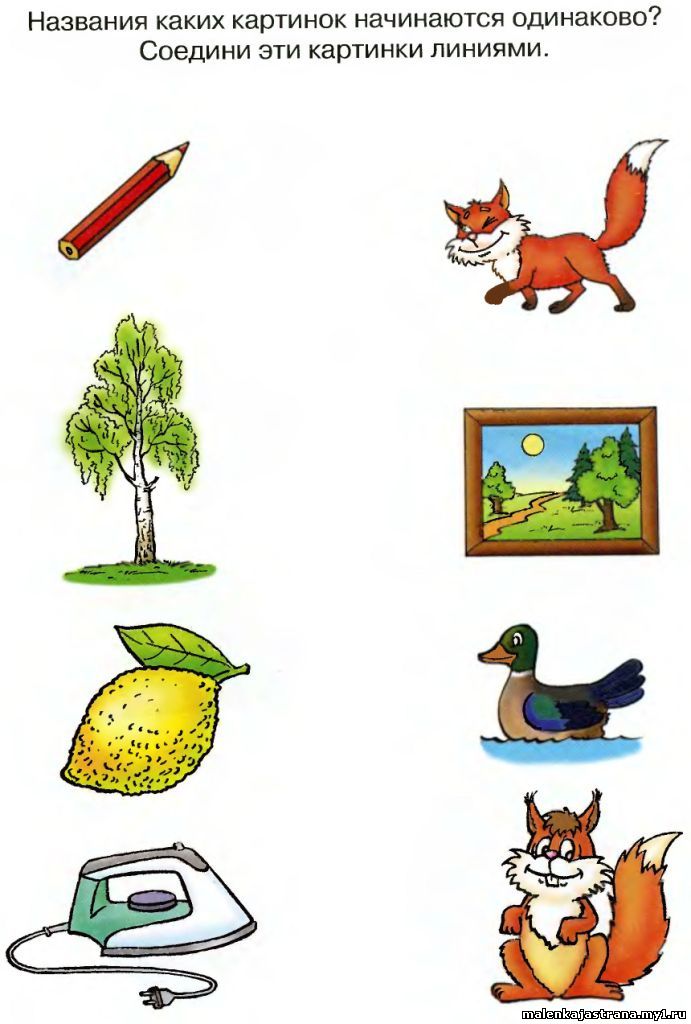 -давайте проверим, что у вас получилось-какие из этих слов начинаются с гласной буквы? с какой?-а с каких букв начинаются других слова? Перечислите эти буквы-молодцы! Буратино порадуется за нас.А теперь давайте скорее выполнять следующее задание? 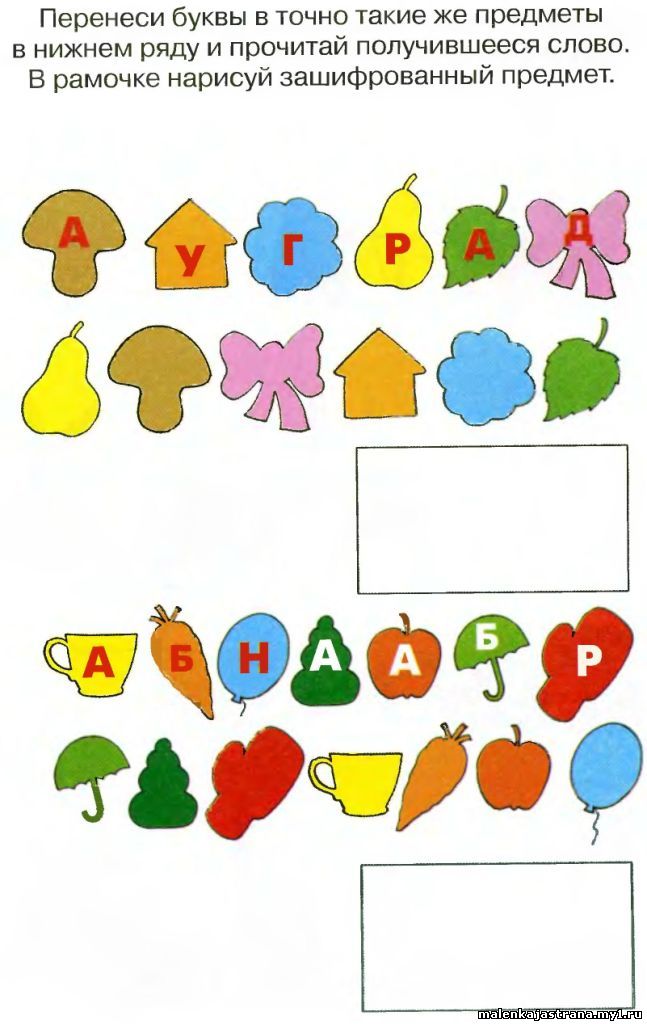 -Какие слова у вас получились?-кто из вас видел радугу? Из каких цветов она состоит?-давайте в этих словах найдем одинаковые звуки-какие это звуки, мягкие или твердые?-хорошо.-давайте выполним следующее упражнение в парах, оно сложное, посмотрим какие вы внимательные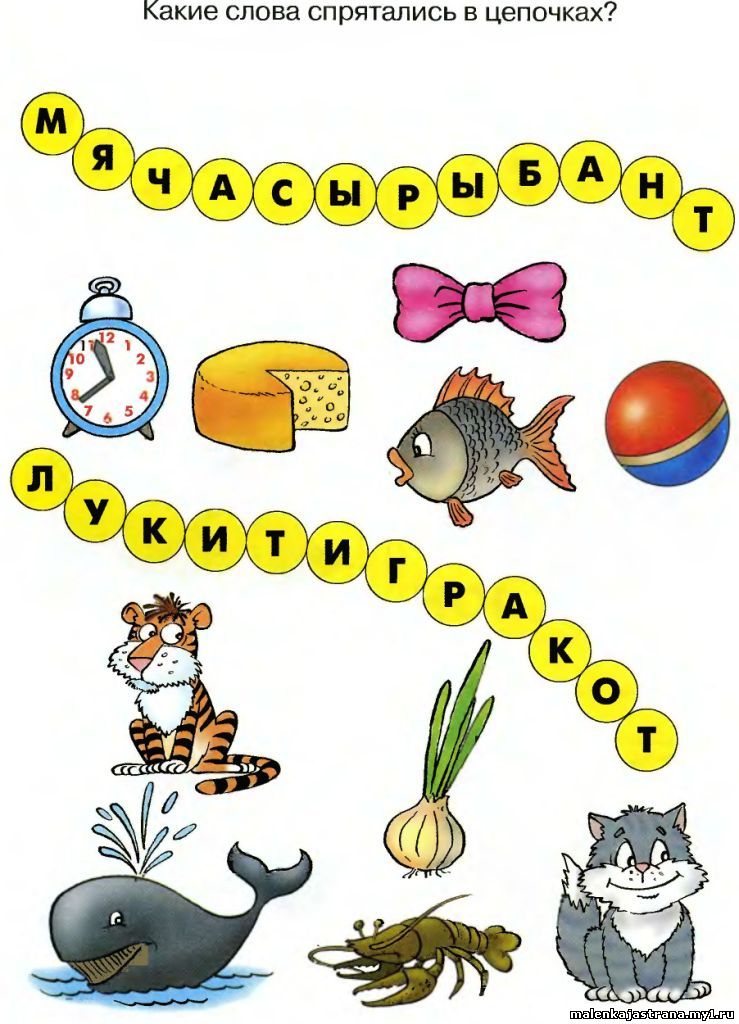 - и так давайте проверим, каждый назовет по одному слову и будет брать у меня со стола ту игрушку, какому слову она соответствует.- а какие буквы оказались лишними?-какие вы молодцы и с этим трудным заданием справились, вот Буратино обрадуется.- а теперь Буратино у вас спрашивает чем отличается гласный звук от согласного?-а чем буква отличается от звука?-молодцы, ребята!-что мы с вами сегодня вспомнили?-завтра мы с вами напишем письмо Буратино и расскажем ему о наших успехах. ЗдороваютсяЧитает ребенок, который уже научился читать (Здравствуйте, будущие мои первоклассники! Узнала, что некоторые из вас уже научились читать и решила прислать для вас задания, которые решить поможет вам ваш воспитатель. Желаю успехов! И жду от вас решенные задания)Соединяют линиями картинкиОтвечают (карандаш- картина, лиса-лимон, береза-белка, утюг-утка)Отвечают (утюг- утка—буква У)Отвечают (согласных, к, л, б)Выполняют заданиеОтвечают (радуга, барабан)Кто видел поднимают руку, говорят цвета радугиОтвечают ([р], [а])Отвечают (твердые)Выполняют задание в пареОтвечают (мяч, сыр, рыба, бант, лук, тигр, кот)Отвечают (гласные)Отвечают (гласные звуки бывают ударными и безударными, а на согласные ударение не ставится, при образовании  согласных  воздух встречает в полости рта преграду, создавая шум.  Согласные  состоят из голоса и шума (звонкие) или только из шума (глухие).Отвечают (букву можно увидеть, а звук нет)Отвечают (гласные и согласные звуки и буквы)